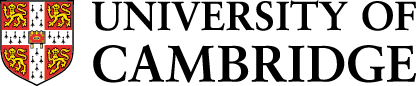 CERTIFICATE OF ATTENDANCE

Name of Student:Cambridge Tripos:

This is to certify, that the above student was enrolled as a visiting student at


………………………………………………………………………………………….....

and was in attendance at the host institution from
From ......../.…..../…….. (day/month/year)    to …...../…...../……. (day/month/year)        

 Name of coordinator at host institution: ……………………………………………..Signature(s) and/or stamp(s) of relevant authorities certifying completion ……………………………………….……………………………………….Date: A transcript of records showing your course completion should accompany this document.Please return to:
International Student Office
Email: studentmobility@admin.cam.ac.uk